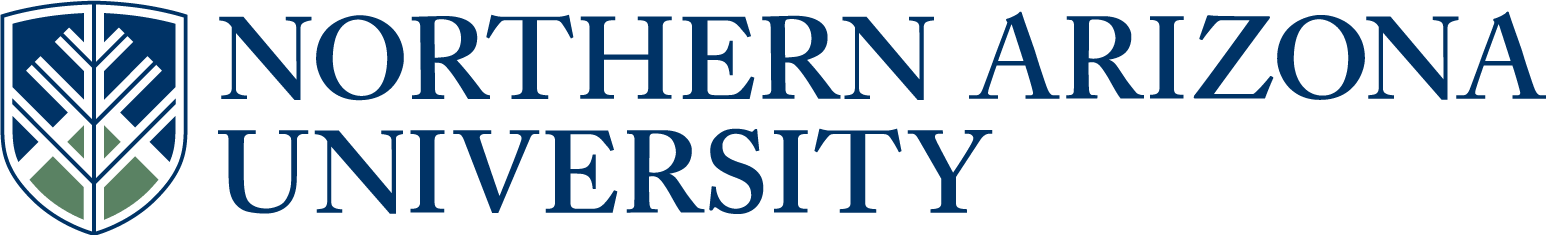 UCC/UGC/ECCCProposal for Course ChangeIf the changes included in this proposal are significant, attach copies of original and proposed syllabi in approved university format.      See upper and lower division undergraduate course definitions.*if there has been a previously approved UCC/UGC/ECCC change since the last catalog year, please copy the approved text from the proposal form into this field.  7.  Justification for course change.We are proposing that the writing portion of the ecology lab be taught in the Biology writing course that is already on the books (BIO 305W) rather than in BIO 326L. Our BIO 305 writing course has been functional for years, and has been effective in our Microbiology lab.  BIO 326LW, as it currently stands, meets for 4 to 6 hours per week, one third of which is spent on teaching writing.  We are requesting that the writing portion be split out and taught separately, consistent with the model in BIO 205, BIO 205L, and BIO 305W.  This consolidation should free up lab TAs from teaching the writing portion, allow a specialist in scientific writing to teach how to write lab reports, standardize the student writing experience within the Biology Department, and give students credit hours commensurate with the actual hours spent on writing.IN THE FOLLOWING SECTION, COMPLETE ONLY WHAT IS CHANGING9.   Is this course in any plan (major, minor, or certificate) or sub plan (emphasis)? Yes         No                                                                                                                                        If yes, describe the impact.  If applicable, include evidence of notification to and/or response        from each impacted academic unit. Biology-Secondary Education; B.S.Ed., Biology BS (elective), Biology Minor (non JLWR elective), General Science-Secondary Education; B.S.Ed., Environmental Science; B.S. (non JLWR elective) Wildlife Ecology & Management UCRT (non JLWR elective). 10.  Is there a related plan or sub plan change proposal being submitted?                Yes         No        If no, explain.Plan changes for programs that currently use BIO 326LW to fulfill the JLWR are being submitted concurrently.11.  Does this course include combined lecture and lab components?                       Yes        No                If yes, include the units specific to each component in the course description above.Answer 12-15 for UCC/ECCC only:12.   Is this course an approved Liberal Studies or Diversity course?                        Yes         No          If yes, select all that apply.         Liberal Studies       Diversity         Both   13.   Do you want to remove the Liberal Studies or Diversity designation?                Yes         No         If yes, select all that apply.         Liberal Studies       Diversity         Both      14.   Is this course listed in the Course Equivalency Guide?                                    Yes        No 15.   Is this course a Shared Unique Numbering (SUN) course?                              Yes        No Approved as submitted:                                       Yes      No         Approved as modified:                                         Yes      No  Approved as submitted:                                       Yes      No     Approved as modified:                                         Yes      No  From: Rosalinda Haddon 
Sent: Tuesday, January 21, 2014 11:54 AM
To: Ramona Doerry; Stuart S Galland
Subject: RE: Approved courses by Liberal Studies for UCC agendaApproved.Ro HaddonFrom: Ramona Doerry 
Sent: Tuesday, January 21, 2014 11:38 AM
To: Stuart S Galland
Cc: Rosalinda Haddon
Subject: RE: Approved courses by Liberal Studies for UCC agenda
Importance: HighHi Scott,The LSC has an additional meeting today from 1-3pm for course approvals, and I will get back to you after the meeting.@Ro,We were already talking about BIO 305W and BIO 326LW – please approve via email to Scott!In short they want to remove W from 326LW and make 305W the only option; BIO 305W and (BIO 205/205L OR BIO 326/326L)THANKS,Ramona---------------------------------Ramona DoerryAdministrative AssociateUniversity College(928)523-8559PO-Box 4150ramona.doerry@nau.edu  FAST TRACK   (Select if this will be a fast track item.  Refer to  Fast Track Policy for eligibility)1.  Course subject and number:BIO 326LW2.  Units:13.  College:CEFNS4.  Academic Unit:BIOLOGICAL SCIENCES5.  Current Student Learning Outcomes of the course.NEEDShow the proposed changes in this column (if applicable).  Bold the proposed changes in this column to differentiate from what is not changing, and Bold with strikethrough what is being deleted.  (Resources & Examples for Developing Course Learning Outcomes)UNCHANGED6.  Current title, description and units. Cut and paste, in its entirety, from the current on-line academic catalog* http://catalog.nau.edu/Catalog/.BIO 326LW   ECOLOGY LAB  (1)Description: Experimental analysis of plant and animal interactions within ecosystems, including community dynamics, ecological processes, and biotic inventories. Fulfills Junior-Level Writing Requirement. Letter grade only. Course fee required. Prerequisite or Co requisite: BIO 326Units: 1Requirement Designation:	Junior Writing RequirementPrerequisite: ENG 105 or HON 190 or English Placement Test Results (PLACE 60+)BIO 326LH   ECOLOGY LAB-HONORS  (1)Description: Experimental analysis of plant and animal interactions within ecosystems, including community dynamics, ecological processes, and biotic inventories. Fulfills Junior-Level Writing Requirement. Letter grade only. Course fee required. Prerequisite or Corequisite: BIO 326Units: 1Requirement Designation:	Junior Writing RequirementPrerequisite: (ENG 105 or HON 190 or English Placement Test Results (PLACE 60+)) and Honors Student GroupShow the proposed changes in this column Bold the proposed changes in this column to differentiate from what is not changing, and Bold with strikethrough what is being deleted.BIO 326LW   ECOLOGY LAB  (1)Description: Experimental analysis of plant and animal interactions within ecosystems, including community dynamics, ecological processes, and biotic inventories. Fulfills Junior-Level Writing Requirement. Letter grade only. Course fee required. Prerequisite or Co requisite: BIO 326Units: 1Requirement Designation:	Junior Writing RequirementPrerequisite: ENG 105 or HON 190 or English Placement Test Results (PLACE 60+) BIO 326LH   ECOLOGY LAB-HONORS  (1)Description: Experimental analysis of plant and animal interactions within ecosystems, including community dynamics, ecological processes, and biotic inventories. Fulfills Junior-Level Writing Requirement. Letter grade only. Course fee required. Prerequisite or Corequisite: BIO 326Units: 1Requirement Designation:	Junior Writing RequirementPrerequisite: (ENG 105 or HON 190 or English Placement Test Results (PLACE 60+)) and Honors Student Group 8.  Effective BEGINNING of what term and year?Fall 2014     See effective dates calendar.CURRENTPROPOSEDCurrent course subject and number:BIO 326LWProposed course subject and number:BIO 326LCurrent number of units:Proposed number of units:Current short course title:Proposed short course title (max 30 characters):Current long course title:Proposed long course title (max 100 characters):Current grading option:letter grade  pass/fail   or both   Proposed grading option:letter grade   pass/fail  or both   Current repeat for additional units:Proposed repeat for additional units:Current max number of units:Proposed max number of units:Current prerequisite:ENG 105 or HON 190 or English Placement Test Results (PLACE 60+)(ENG 105 or HON 190 or English Placement Test Results (PLACE 60+)) and Honors Student GroupProposed prerequisite (include rationale in the justification): NONE Honors Student Group  Current co-requisite:Proposed co-requisite (include rationale in the justification): Current co-convene with:Proposed co-convene with:Current cross list with:Proposed cross list with:FLAGSTAFF MOUNTAIN CAMPUSScott Galland11/21/2013Reviewed by Curriculum Process AssociateDateApprovals:Department Chair/Unit Head (if appropriate)DateChair of college curriculum committeeDateDean of collegeDateFor Committee use only:UCC/UGC ApprovalDateEXTENDED CAMPUSESReviewed by Curriculum Process AssociateDateApprovals: Academic Unit HeadDateDivision Curriculum Committee (Yuma, Yavapai, or Personalized Learning)DateDivision Administrator in Extended Campuses (Yuma, Yavapai, or Personalized Learning)DateFaculty Chair of Extended Campuses Curriculum Committee (Yuma, Yavapai, or Personalized Learning)DateChief Academic Officer; Extended Campuses (or Designee)Date